Weather during the previous forecast periodAccording to meteorological data recorded at Agro meteorological Observatory, Pusa (Bihar), average maximum and minimum temperature were 34.5°C and 27.8°C, respectively. Average relative humidity was 85 percent at 0700 hrs and 60 percent at 1400 hrs. Soil temperature at 5 cm depth was 30.5°C at 0700 hrs and 32.0°C at 1400 hrs. Average wind speed, daily sunshine hours and average daily evaporation were 6.0km/hr, 9.5 hours and 5.8mm, respectively. Dry weather prevailed during the previous forecasting period.Medium Range Weather Forecast(7-11 August, 2019)(Begusarai)Advisory for the farmers(A. Sattar)(Nodal Officer)Weather during the previous forecast periodAccording to meteorological data recorded at Agro meteorological Observatory, Pusa (Bihar), average maximum and minimum temperature were 34.5°C and 27.8°C, respectively. Average relative humidity was 85 percent at 0700 hrs and 60 percent at 1400 hrs. Soil temperature at 5 cm depth was 30.5°C at 0700 hrs and 32.0°C at 1400 hrs. Average wind speed, daily sunshine hours and average daily evaporation were 6.0km/hr, 9.5 hours and 5.8mm, respectively. Dry weather prevailed during the previous forecasting period.Medium Range Weather Forecast(7-11 August, 2019) (Darbhanga)Advisory for the farmers(A. Sattar)(Nodal Officer)Weather during the previous forecast periodAccording to meteorological data recorded at Agro meteorological Observatory, Pusa (Bihar), average maximum and minimum temperature were 34.5°C and 27.8°C, respectively. Average relative humidity was 85 percent at 0700 hrs and 60 percent at 1400 hrs. Soil temperature at 5 cm depth was 30.5°C at 0700 hrs and 32.0°C at 1400 hrs. Average wind speed, daily sunshine hours and average daily evaporation were 6.0km/hr, 9.5 hours and 5.8mm, respectively. Dry weather prevailed during the previous forecasting period.Medium Range Weather Forecast(7-11 August, 2019) (East Champaran)Advisory for the farmers(A. Sattar)(Nodal Officer)Weather during the previous forecast periodAccording to meteorological data recorded at Agro meteorological Observatory, Pusa (Bihar), average maximum and minimum temperature were 34.5°C and 27.8°C, respectively. Average relative humidity was 85 percent at 0700 hrs and 60 percent at 1400 hrs. Soil temperature at 5 cm depth was 30.5°C at 0700 hrs and 32.0°C at 1400 hrs. Average wind speed, daily sunshine hours and average daily evaporation were 6.0km/hr, 9.5 hours and 5.8mm, respectively. Dry weather prevailed during the previous forecasting period.Medium Range Weather Forecast(7-11 August, 2019) (Gopalganj)Advisory for the farmers(A. Sattar)(Nodal Officer)Weather during the previous forecast periodAccording to meteorological data recorded at Agro meteorological Observatory, Pusa (Bihar), average maximum and minimum temperature were 34.5°C and 27.8°C, respectively. Average relative humidity was 85 percent at 0700 hrs and 60 percent at 1400 hrs. Soil temperature at 5 cm depth was 30.5°C at 0700 hrs and 32.0°C at 1400 hrs. Average wind speed, daily sunshine hours and average daily evaporation were 6.0km/hr, 9.5 hours and 5.8mm, respectively. Dry weather prevailed during the previous forecasting period.Medium Range Weather Forecast(7-11 August, 2019) (Madhubani)Advisory for the farmers(A. Sattar)(Nodal Officer)Weather during the previous forecast periodAccording to meteorological data recorded at Agro meteorological Observatory, Pusa (Bihar), average maximum and minimum temperature were 34.5°C and 27.8°C, respectively. Average relative humidity was 85 percent at 0700 hrs and 60 percent at 1400 hrs. Soil temperature at 5 cm depth was 30.5°C at 0700 hrs and 32.0°C at 1400 hrs. Average wind speed, daily sunshine hours and average daily evaporation were 6.0km/hr, 9.5 hours and 5.8mm, respectively. Dry weather prevailed during the previous forecasting period.Medium Range Weather Forecast(7-11 August, 2019) (Muzaffarpur)Advisory for the farmers(A. Sattar)(Nodal Officer)Weather during the previous forecast periodAccording to meteorological data recorded at Agro meteorological Observatory, Pusa (Bihar), average maximum and minimum temperature were 34.5°C and 27.8°C, respectively. Average relative humidity was 85 percent at 0700 hrs and 60 percent at 1400 hrs. Soil temperature at 5 cm depth was 30.5°C at 0700 hrs and 32.0°C at 1400 hrs. Average wind speed, daily sunshine hours and average daily evaporation were 6.0km/hr, 9.5 hours and 5.8mm, respectively. Dry weather prevailed during the previous forecasting period.Medium Range Weather Forecast(7-11 August, 2019) (Samastipur)Advisory for the farmers(A. Sattar)(Nodal Officer)Weather during the previous forecast periodAccording to meteorological data recorded at Agro meteorological Observatory, Pusa (Bihar), average maximum and minimum temperature were 34.5°C and 27.8°C, respectively. Average relative humidity was 85 percent at 0700 hrs and 60 percent at 1400 hrs. Soil temperature at 5 cm depth was 30.5°C at 0700 hrs and 32.0°C at 1400 hrs. Average wind speed, daily sunshine hours and average daily evaporation were 6.0km/hr, 9.5 hours and 5.8mm, respectively. Dry weather prevailed during the previous forecasting period.Medium Range Weather Forecast(7-11 August, 2019) (Saran)Advisory for the farmers(A. Sattar)(Nodal Officer)Weather during the previous forecast periodAccording to meteorological data recorded at Agro meteorological Observatory, Pusa (Bihar), average maximum and minimum temperature were 34.5°C and 27.8°C, respectively. Average relative humidity was 85 percent at 0700 hrs and 60 percent at 1400 hrs. Soil temperature at 5 cm depth was 30.5°C at 0700 hrs and 32.0°C at 1400 hrs. Average wind speed, daily sunshine hours and average daily evaporation were 6.0km/hr, 9.5 hours and 5.8mm, respectively. Dry weather prevailed during the previous forecasting period.Medium Range Weather Forecast(7-11 August, 2019) (Shivhar)Advisory for the farmers(A. Sattar)(Nodal Officer)Weather during the previous forecast periodAccording to meteorological data recorded at Agro meteorological Observatory, Pusa (Bihar), average maximum and minimum temperature were 34.5°C and 27.8°C, respectively. Average relative humidity was 85 percent at 0700 hrs and 60 percent at 1400 hrs. Soil temperature at 5 cm depth was 30.5°C at 0700 hrs and 32.0°C at 1400 hrs. Average wind speed, daily sunshine hours and average daily evaporation were 6.0km/hr, 9.5 hours and 5.8mm, respectively. Dry weather prevailed during the previous forecasting period.Medium Range Weather Forecast(7-11 August, 2019) (Sitamarhi)Advisory for the farmers(A. Sattar)(Nodal Officer)Weather during the previous forecast periodAccording to meteorological data recorded at Agro meteorological Observatory, Pusa (Bihar), average maximum and minimum temperature were 34.5°C and 27.8°C, respectively. Average relative humidity was 85 percent at 0700 hrs and 60 percent at 1400 hrs. Soil temperature at 5 cm depth was 30.5°C at 0700 hrs and 32.0°C at 1400 hrs. Average wind speed, daily sunshine hours and average daily evaporation were 6.0km/hr, 9.5 hours and 5.8mm, respectively. Dry weather prevailed during the previous forecasting period.Medium Range Weather Forecast(7-11 August, 2019) (Siwan)Advisory for the farmers(A. Sattar)(Nodal Officer)Weather during the previous forecast periodAccording to meteorological data recorded at Agro meteorological Observatory, Pusa (Bihar), average maximum and minimum temperature were 34.5°C and 27.8°C, respectively. Average relative humidity was 85 percent at 0700 hrs and 60 percent at 1400 hrs. Soil temperature at 5 cm depth was 30.5°C at 0700 hrs and 32.0°C at 1400 hrs. Average wind speed, daily sunshine hours and average daily evaporation were 6.0km/hr, 9.5 hours and 5.8mm, respectively. Dry weather prevailed during the previous forecasting period.Medium Range Weather Forecast(7-11 August, 2019) (Vaishali)Advisory for the farmers(A. Sattar)(Nodal Officer)Weather during the previous forecast periodAccording to meteorological data recorded at Agro meteorological Observatory, Pusa (Bihar), average maximum and minimum temperature were 34.5°C and 27.8°C, respectively. Average relative humidity was 85 percent at 0700 hrs and 60 percent at 1400 hrs. Soil temperature at 5 cm depth was 30.5°C at 0700 hrs and 32.0°C at 1400 hrs. Average wind speed, daily sunshine hours and average daily evaporation were 6.0km/hr, 9.5 hours and 5.8mm, respectively. Dry weather prevailed during the previous forecasting period.Medium Range Weather Forecast(7-11 August, 2019) (West Champaran)Advisory for the farmers(A. Sattar)(Nodal Officer)GRAMIN KRISHI MAUSAM SEWA (GKMS)AGRO-METEOROLOGY DIVISIONDr. Rajendra Prasad Central Agricultural University, PusaSamastipur, Bihar -848 125GRAMIN KRISHI MAUSAM SEWA (GKMS)AGRO-METEOROLOGY DIVISIONDr. Rajendra Prasad Central Agricultural University, PusaSamastipur, Bihar -848 125GRAMIN KRISHI MAUSAM SEWA (GKMS)AGRO-METEOROLOGY DIVISIONDr. Rajendra Prasad Central Agricultural University, PusaSamastipur, Bihar -848 125Bulletin No. 62Date: Tuesday, 6th August, 2019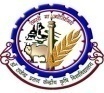 Weather parameters7August8August9August10August11AugustRemarksRainfall(mm)1010151520Scattered rainfall at isolated places; Light to moderate rainfall around 10-11 August at some placesMax. T (°C)3737363435-Mini. T (°C)2929282626-Cloud cover (okta)35767Partially cloudy skyMax Relative Humidity (%)8585858080Min Relative Humidity (%)6565656060Wind speed (kmph)1515151010Wind direction(deg)EasterlyEasterlyEasterlyEasterlyEasterlyEasterlyCropPhenophasesAdvisory (Based on weather forecast)Pointed guardPlantingPlanting of Rajendra parwal-1, Rajendra Parwal-2, FP-1, FP-3, Swarm rekha, Swarn allokik, IIVR-1, 2, 105 varieties of pointed guard is advised in north Bihar region. Seed rate @2500 plants/hectare with planting distance of 2x2 meter are advised. Application of 3-5 kilogram Compost, 250 gram Neem or Castor cake, 100 gram Single Super Phosphate(SSP), 25 gram Murate of Potash(MOP) and 10-15 gram Thimate/pit before planting is recommended. For good flowering, planting of 5% male plants is advised.PapayaNursery sowingNursery sowing of papaya is advised in raised seedbed. Pusa dwarf, Pusa nanha, Pusa delicious, CO-07, Surya, Red lady varieties of papaya are recommended for planting in North Bihar. Seed rate@300-350 gram per hectare is advised. Sowing of seed is advised at a distance of 7-10 cm. Seed should be treated with  Carbendazim@2gram /kg of seed. CauliflowerTransplanting/Nursery sowingTransplanting of early varieties of cauliflower such as Kashi Kuwanri, Pusa Deepali, Early Kuwanri, Pusa Kartik, Pant Gobhi-3, Pusa Kartik Shanker is advised.Nursery sowing of Pusa Aghani, Pusa Shubhra, Pusa Sarad, Pant Gobhi-4 and Pusa Hybrid-2 varieties of cauliflower is advised in raised seedbed. Seed rate @500-700 gram /hectare is advised.ChiliTransplanting/Nursery sowingTransplanting of chili is advised for those farmers whose seedlings are ready. Nursery sowing of chili in raised seedbed is also advised. Kharif  paddyTransplantingComplete the transplanting of paddy. In the transplanted rice field, farmers are advised to give priority of weed management.Pigeon Pea (Arher)SowingComplete the sowing of Pigeon pea. Weeding is advised in early sown crop. Land preparation is advised for September pigeon pea.Kharif onionLand preparation/TransplantingApplication of 150-200 quintals of cow dung/hectare, 60 kg Nitrogen, 80 kg Phosphorus and 80 kg Potash is advised during land preparation. Transplanting of 45-50 days old onion seedlings is advised in raised seedbed at a distance of 15X10 cm. The size of seed bed may be 3X2m or 5x2 m. Weeding is advised in late sown onion nursery.Fruit plantsPlantingPlanting of new saplings of fruit plants such as mango, litchi, jackfruit, guava, blackberry, custard apple, lemon is advised. It is the congenial period for planting. Before planting, pits should be treated with Cloropyrifos 20 EC@5 ml/ liter of water to prevent termite and white grub infestation.Weeding is advised in turmeric, ginger, elephant foot yam and kharif vegetables. Regular monitoring is also advised against attack of insect-pests and diseases. Monitoring of sucking insect pests such as white fly, leaf hopper and aphid is advised in vegetable nursery. These insect-pests cause viral infections in nursery. For management, spraying of Imidacloprid @ 0.3ml/litre of water is advised in clear days.Weeding is advised in turmeric, ginger, elephant foot yam and kharif vegetables. Regular monitoring is also advised against attack of insect-pests and diseases. Monitoring of sucking insect pests such as white fly, leaf hopper and aphid is advised in vegetable nursery. These insect-pests cause viral infections in nursery. For management, spraying of Imidacloprid @ 0.3ml/litre of water is advised in clear days.Weeding is advised in turmeric, ginger, elephant foot yam and kharif vegetables. Regular monitoring is also advised against attack of insect-pests and diseases. Monitoring of sucking insect pests such as white fly, leaf hopper and aphid is advised in vegetable nursery. These insect-pests cause viral infections in nursery. For management, spraying of Imidacloprid @ 0.3ml/litre of water is advised in clear days.GRAMIN KRISHI MAUSAM SEWA (GKMS)AGRO-METEOROLOGY DIVISIONDr. Rajendra Prasad Central Agricultural University, PusaSamastipur, Bihar -848 125GRAMIN KRISHI MAUSAM SEWA (GKMS)AGRO-METEOROLOGY DIVISIONDr. Rajendra Prasad Central Agricultural University, PusaSamastipur, Bihar -848 125GRAMIN KRISHI MAUSAM SEWA (GKMS)AGRO-METEOROLOGY DIVISIONDr. Rajendra Prasad Central Agricultural University, PusaSamastipur, Bihar -848 125Bulletin No. 62Date: Tuesday, 6th August, 2019Weather parameters7August8August9August10August11AugustRemarksRainfall(mm)2221010Scattered rainfall at isolated places; Light to moderate rainfall around 10-11 August at some placesMax. T (°C)3737363435-Mini. T (°C)2929282626-Cloud cover (okta)35767Partially cloudy skyMax Relative Humidity (%)8585858080Min Relative Humidity (%)6565656060Wind speed (kmph)1515151010Wind direction(deg)EasterlyEasterlyEasterlyEasterlyEasterlyEasterlyCropPhenophasesAdvisory (Based on weather forecast)Pointed guardPlantingPlanting of Rajendra parwal-1, Rajendra Parwal-2, FP-1, FP-3, Swarm rekha, Swarn allokik, IIVR-1, 2, 105 varieties of pointed guard is advised in north Bihar region. Seed rate @2500 plants/hectare with planting distance of 2x2 meter are advised. Application of 3-5 kilogram Compost, 250 gram Neem or Castor cake, 100 gram Single Super Phosphate(SSP), 25 gram Murate of Potash(MOP) and 10-15 gram Thimate/pit before planting is recommended. For good flowering, planting of 5% male plants is advised.PapayaNursery sowingNursery sowing of papaya is advised in raised seedbed. Pusa dwarf, Pusa nanha, Pusa delicious, CO-07, Surya, Red lady varieties of papaya are recommended for planting in North Bihar. Seed rate@300-350 gram per hectare is advised. Sowing of seed is advised at a distance of 7-10 cm. Seed should be treated with  Carbendazim@2gram /kg of seed. CauliflowerTransplanting/Nursery sowingTransplanting of early varieties of cauliflower such as Kashi Kuwanri, Pusa Deepali, Early Kuwanri, Pusa Kartik, Pant Gobhi-3, Pusa Kartik Shanker is advised.Nursery sowing of Pusa Aghani, Pusa Shubhra, Pusa Sarad, Pant Gobhi-4 and Pusa Hybrid-2 varieties of cauliflower is advised in raised seedbed. Seed rate @500-700 gram /hectare is advised.ChiliTransplanting/Nursery sowingTransplanting of chili is advised for those farmers whose seedlings are ready. Nursery sowing of chili in raised seedbed is also advised. Kharif  paddyTransplantingComplete the transplanting of paddy. In the transplanted rice field, farmers are advised to give priority of weed management.Pigeon Pea (Arher)SowingComplete the sowing of Pigeon pea. Weeding is advised in early sown crop. Land preparation is advised for September pigeon pea.Kharif onionLand preparation/TransplantingApplication of 150-200 quintals of cow dung/hectare, 60 kg Nitrogen, 80 kg Phosphorus and 80 kg Potash is advised during land preparation. Transplanting of 45-50 days old onion seedlings is advised in raised seedbed at a distance of 15X10 cm. The size of seed bed may be 3X2m or 5x2 m. Weeding is advised in late sown onion nursery.Fruit plantsPlantingPlanting of new saplings of fruit plants such as mango, litchi, jackfruit, guava, blackberry, custard apple, lemon is advised. It is the congenial period for planting. Before planting, pits should be treated with Cloropyrifos 20 EC@5 ml/ liter of water to prevent termite and white grub infestation.Weeding is advised in turmeric, ginger, elephant foot yam and kharif vegetables. Regular monitoring is also advised against attack of insect-pests and diseases. Monitoring of sucking insect pests such as white fly, leaf hopper and aphid is advised in vegetable nursery. These insect-pests cause viral infections in nursery. For management, spraying of Imidacloprid @ 0.3ml/litre of water is advised in clear days.Weeding is advised in turmeric, ginger, elephant foot yam and kharif vegetables. Regular monitoring is also advised against attack of insect-pests and diseases. Monitoring of sucking insect pests such as white fly, leaf hopper and aphid is advised in vegetable nursery. These insect-pests cause viral infections in nursery. For management, spraying of Imidacloprid @ 0.3ml/litre of water is advised in clear days.Weeding is advised in turmeric, ginger, elephant foot yam and kharif vegetables. Regular monitoring is also advised against attack of insect-pests and diseases. Monitoring of sucking insect pests such as white fly, leaf hopper and aphid is advised in vegetable nursery. These insect-pests cause viral infections in nursery. For management, spraying of Imidacloprid @ 0.3ml/litre of water is advised in clear days.GRAMIN KRISHI MAUSAM SEWA (GKMS)AGRO-METEOROLOGY DIVISIONDr. Rajendra Prasad Central Agricultural University, PusaSamastipur, Bihar -848 125GRAMIN KRISHI MAUSAM SEWA (GKMS)AGRO-METEOROLOGY DIVISIONDr. Rajendra Prasad Central Agricultural University, PusaSamastipur, Bihar -848 125GRAMIN KRISHI MAUSAM SEWA (GKMS)AGRO-METEOROLOGY DIVISIONDr. Rajendra Prasad Central Agricultural University, PusaSamastipur, Bihar -848 125Bulletin No. 62Date: Tuesday, 6th August, 2019Weather parameters7August8August9August10August11AugustRemarksRainfall(mm)25552010Scattered rainfall at isolated places; Light to moderate rainfall around 10-11 August at some placesMax. T (°C)3737363435-Mini. T (°C)2929282626-Cloud cover (okta)35767Partially cloudy skyMax Relative Humidity (%)8585858080Min Relative Humidity (%)6565656060Wind speed (kmph)1515151010Wind direction(deg)EasterlyEasterlyEasterlyEasterlyEasterlyEasterlyCropPhenophasesAdvisory (Based on weather forecast)Pointed guardPlantingPlanting of Rajendra parwal-1, Rajendra Parwal-2, FP-1, FP-3, Swarm rekha, Swarn allokik, IIVR-1, 2, 105 varieties of pointed guard is advised in north Bihar region. Seed rate @2500 plants/hectare with planting distance of 2x2 meter are advised. Application of 3-5 kilogram Compost, 250 gram Neem or Castor cake, 100 gram Single Super Phosphate(SSP), 25 gram Murate of Potash(MOP) and 10-15 gram Thimate/pit before planting is recommended. For good flowering, planting of 5% male plants is advised.PapayaNursery sowingNursery sowing of papaya is advised in raised seedbed. Pusa dwarf, Pusa nanha, Pusa delicious, CO-07, Surya, Red lady varieties of papaya are recommended for planting in North Bihar. Seed rate@300-350 gram per hectare is advised. Sowing of seed is advised at a distance of 7-10 cm. Seed should be treated with  Carbendazim@2gram /kg of seed. CauliflowerTransplanting/Nursery sowingTransplanting of early varieties of cauliflower such as Kashi Kuwanri, Pusa Deepali, Early Kuwanri, Pusa Kartik, Pant Gobhi-3, Pusa Kartik Shanker is advised.Nursery sowing of Pusa Aghani, Pusa Shubhra, Pusa Sarad, Pant Gobhi-4 and Pusa Hybrid-2 varieties of cauliflower is advised in raised seedbed. Seed rate @500-700 gram /hectare is advised.ChiliTransplanting/Nursery sowingTransplanting of chili is advised for those farmers whose seedlings are ready. Nursery sowing of chili in raised seedbed is also advised. Kharif  paddyTransplantingComplete the transplanting of paddy. In the transplanted rice field, farmers are advised to give priority of weed management.Pigeon Pea (Arher)SowingComplete the sowing of Pigeon pea. Weeding is advised in early sown crop. Land preparation is advised for September pigeon pea.Kharif onionLand preparation/TransplantingApplication of 150-200 quintals of cow dung/hectare, 60 kg Nitrogen, 80 kg Phosphorus and 80 kg Potash is advised during land preparation. Transplanting of 45-50 days old onion seedlings is advised in raised seedbed at a distance of 15X10 cm. The size of seed bed may be 3X2m or 5x2 m. Weeding is advised in late sown onion nursery.Fruit plantsPlantingPlanting of new saplings of fruit plants such as mango, litchi, jackfruit, guava, blackberry, custard apple, lemon is advised. It is the congenial period for planting. Before planting, pits should be treated with Cloropyrifos 20 EC@5 ml/ liter of water to prevent termite and white grub infestation.Weeding is advised in turmeric, ginger, elephant foot yam and kharif vegetables. Regular monitoring is also advised against attack of insect-pests and diseases. Monitoring of sucking insect pests such as white fly, leaf hopper and aphid is advised in vegetable nursery. These insect-pests cause viral infections in nursery. For management, spraying of Imidacloprid @ 0.3ml/litre of water is advised in clear days.Weeding is advised in turmeric, ginger, elephant foot yam and kharif vegetables. Regular monitoring is also advised against attack of insect-pests and diseases. Monitoring of sucking insect pests such as white fly, leaf hopper and aphid is advised in vegetable nursery. These insect-pests cause viral infections in nursery. For management, spraying of Imidacloprid @ 0.3ml/litre of water is advised in clear days.Weeding is advised in turmeric, ginger, elephant foot yam and kharif vegetables. Regular monitoring is also advised against attack of insect-pests and diseases. Monitoring of sucking insect pests such as white fly, leaf hopper and aphid is advised in vegetable nursery. These insect-pests cause viral infections in nursery. For management, spraying of Imidacloprid @ 0.3ml/litre of water is advised in clear days.GRAMIN KRISHI MAUSAM SEWA (GKMS)AGRO-METEOROLOGY DIVISIONDr. Rajendra Prasad Central Agricultural University, PusaSamastipur, Bihar -848 125GRAMIN KRISHI MAUSAM SEWA (GKMS)AGRO-METEOROLOGY DIVISIONDr. Rajendra Prasad Central Agricultural University, PusaSamastipur, Bihar -848 125GRAMIN KRISHI MAUSAM SEWA (GKMS)AGRO-METEOROLOGY DIVISIONDr. Rajendra Prasad Central Agricultural University, PusaSamastipur, Bihar -848 125Bulletin No. 62Date: Tuesday, 6th August, 2019Weather parameters7August8August9August10August11AugustRemarksRainfall(mm)55102010Scattered rainfall at isolated places; Light to moderate rainfall around 10-11 August at some placesMax. T (°C)3737363435-Mini. T (°C)2929282626-Cloud cover (okta)78887Partially cloudy skyMax Relative Humidity (%)8585858080Min Relative Humidity (%)6565656060Wind speed (kmph)1515151010Wind direction(deg)EasterlyEasterlyEasterlyEasterlyEasterlyEasterlyCropPhenophasesAdvisory (Based on weather forecast)Pointed guardPlantingPlanting of Rajendra parwal-1, Rajendra Parwal-2, FP-1, FP-3, Swarm rekha, Swarn allokik, IIVR-1, 2, 105 varieties of pointed guard is advised in north Bihar region. Seed rate @2500 plants/hectare with planting distance of 2x2 meter are advised. Application of 3-5 kilogram Compost, 250 gram Neem or Castor cake, 100 gram Single Super Phosphate(SSP), 25 gram Murate of Potash(MOP) and 10-15 gram Thimate/pit before planting is recommended. For good flowering, planting of 5% male plants is advised.PapayaNursery sowingNursery sowing of papaya is advised in raised seedbed. Pusa dwarf, Pusa nanha, Pusa delicious, CO-07, Surya, Red lady varieties of papaya are recommended for planting in North Bihar. Seed rate@300-350 gram per hectare is advised. Sowing of seed is advised at a distance of 7-10 cm. Seed should be treated with  Carbendazim@2gram /kg of seed. CauliflowerTransplanting/Nursery sowingTransplanting of early varieties of cauliflower such as Kashi Kuwanri, Pusa Deepali, Early Kuwanri, Pusa Kartik, Pant Gobhi-3, Pusa Kartik Shanker is advised.Nursery sowing of Pusa Aghani, Pusa Shubhra, Pusa Sarad, Pant Gobhi-4 and Pusa Hybrid-2 varieties of cauliflower is advised in raised seedbed. Seed rate @500-700 gram /hectare is advised.ChiliTransplanting/Nursery sowingTransplanting of chili is advised for those farmers whose seedlings are ready. Nursery sowing of chili in raised seedbed is also advised. Kharif  paddyTransplantingComplete the transplanting of paddy. In the transplanted rice field, farmers are advised to give priority of weed management.Pigeon Pea (Arher)SowingComplete the sowing of Pigeon pea. Weeding is advised in early sown crop. Land preparation is advised for September pigeon pea.Kharif onionLand preparation/TransplantingApplication of 150-200 quintals of cow dung/hectare, 60 kg Nitrogen, 80 kg Phosphorus and 80 kg Potash is advised during land preparation. Transplanting of 45-50 days old onion seedlings is advised in raised seedbed at a distance of 15X10 cm. The size of seed bed may be 3X2m or 5x2 m. Weeding is advised in late sown onion nursery.Fruit plantsPlantingPlanting of new saplings of fruit plants such as mango, litchi, jackfruit, guava, blackberry, custard apple, lemon is advised. It is the congenial period for planting. Before planting, pits should be treated with Cloropyrifos 20 EC@5 ml/ liter of water to prevent termite and white grub infestation.Weeding is advised in turmeric, ginger, elephant foot yam and kharif vegetables. Regular monitoring is also advised against attack of insect-pests and diseases. Monitoring of sucking insect pests such as white fly, leaf hopper and aphid is advised in vegetable nursery. These insect-pests cause viral infections in nursery. For management, spraying of Imidacloprid @ 0.3ml/litre of water is advised in clear days.Weeding is advised in turmeric, ginger, elephant foot yam and kharif vegetables. Regular monitoring is also advised against attack of insect-pests and diseases. Monitoring of sucking insect pests such as white fly, leaf hopper and aphid is advised in vegetable nursery. These insect-pests cause viral infections in nursery. For management, spraying of Imidacloprid @ 0.3ml/litre of water is advised in clear days.Weeding is advised in turmeric, ginger, elephant foot yam and kharif vegetables. Regular monitoring is also advised against attack of insect-pests and diseases. Monitoring of sucking insect pests such as white fly, leaf hopper and aphid is advised in vegetable nursery. These insect-pests cause viral infections in nursery. For management, spraying of Imidacloprid @ 0.3ml/litre of water is advised in clear days.GRAMIN KRISHI MAUSAM SEWA (GKMS)AGRO-METEOROLOGY DIVISIONDr. Rajendra Prasad Central Agricultural University, PusaSamastipur, Bihar -848 125GRAMIN KRISHI MAUSAM SEWA (GKMS)AGRO-METEOROLOGY DIVISIONDr. Rajendra Prasad Central Agricultural University, PusaSamastipur, Bihar -848 125GRAMIN KRISHI MAUSAM SEWA (GKMS)AGRO-METEOROLOGY DIVISIONDr. Rajendra Prasad Central Agricultural University, PusaSamastipur, Bihar -848 125Bulletin No. 62Date: Tuesday, 6th August, 2019Weather parameters7August8August9August10August11AugustRemarksRainfall(mm)5551510Scattered rainfall at isolated places; Light to moderate rainfall around 10-11 August at some placesMax. T (°C)3737363435-Mini. T (°C)2929282626-Cloud cover (okta)78887Partially cloudy skyMax Relative Humidity (%)8585858080Min Relative Humidity (%)6565656060Wind speed (kmph)1515151010Wind direction(deg)EasterlyEasterlyEasterlyEasterlyEasterlyEasterlyCropPhenophasesAdvisory (Based on weather forecast)Pointed guardPlantingPlanting of Rajendra parwal-1, Rajendra Parwal-2, FP-1, FP-3, Swarm rekha, Swarn allokik, IIVR-1, 2, 105 varieties of pointed guard is advised in north Bihar region. Seed rate @2500 plants/hectare with planting distance of 2x2 meter are advised. Application of 3-5 kilogram Compost, 250 gram Neem or Castor cake, 100 gram Single Super Phosphate(SSP), 25 gram Murate of Potash(MOP) and 10-15 gram Thimate/pit before planting is recommended. For good flowering, planting of 5% male plants is advised.PapayaNursery sowingNursery sowing of papaya is advised in raised seedbed. Pusa dwarf, Pusa nanha, Pusa delicious, CO-07, Surya, Red lady varieties of papaya are recommended for planting in North Bihar. Seed rate@300-350 gram per hectare is advised. Sowing of seed is advised at a distance of 7-10 cm. Seed should be treated with  Carbendazim@2gram /kg of seed. CauliflowerTransplanting/Nursery sowingTransplanting of early varieties of cauliflower such as Kashi Kuwanri, Pusa Deepali, Early Kuwanri, Pusa Kartik, Pant Gobhi-3, Pusa Kartik Shanker is advised.Nursery sowing of Pusa Aghani, Pusa Shubhra, Pusa Sarad, Pant Gobhi-4 and Pusa Hybrid-2 varieties of cauliflower is advised in raised seedbed. Seed rate @500-700 gram /hectare is advised.ChiliTransplanting/Nursery sowingTransplanting of chili is advised for those farmers whose seedlings are ready. Nursery sowing of chili in raised seedbed is also advised. Kharif  paddyTransplantingComplete the transplanting of paddy. In the transplanted rice field, farmers are advised to give priority of weed management.Pigeon Pea (Arher)SowingComplete the sowing of Pigeon pea. Weeding is advised in early sown crop. Land preparation is advised for September pigeon pea.Kharif onionLand preparation/TransplantingApplication of 150-200 quintals of cow dung/hectare, 60 kg Nitrogen, 80 kg Phosphorus and 80 kg Potash is advised during land preparation. Transplanting of 45-50 days old onion seedlings is advised in raised seedbed at a distance of 15X10 cm. The size of seed bed may be 3X2m or 5x2 m. Weeding is advised in late sown onion nursery.Fruit plantsPlantingPlanting of new saplings of fruit plants such as mango, litchi, jackfruit, guava, blackberry, custard apple, lemon is advised. It is the congenial period for planting. Before planting, pits should be treated with Cloropyrifos 20 EC@5 ml/ liter of water to prevent termite and white grub infestation.Weeding is advised in turmeric, ginger, elephant foot yam and kharif vegetables. Regular monitoring is also advised against attack of insect-pests and diseases. Monitoring of sucking insect pests such as white fly, leaf hopper and aphid is advised in vegetable nursery. These insect-pests cause viral infections in nursery. For management, spraying of Imidacloprid @ 0.3ml/litre of water is advised in clear days.Weeding is advised in turmeric, ginger, elephant foot yam and kharif vegetables. Regular monitoring is also advised against attack of insect-pests and diseases. Monitoring of sucking insect pests such as white fly, leaf hopper and aphid is advised in vegetable nursery. These insect-pests cause viral infections in nursery. For management, spraying of Imidacloprid @ 0.3ml/litre of water is advised in clear days.Weeding is advised in turmeric, ginger, elephant foot yam and kharif vegetables. Regular monitoring is also advised against attack of insect-pests and diseases. Monitoring of sucking insect pests such as white fly, leaf hopper and aphid is advised in vegetable nursery. These insect-pests cause viral infections in nursery. For management, spraying of Imidacloprid @ 0.3ml/litre of water is advised in clear days.GRAMIN KRISHI MAUSAM SEWA (GKMS)AGRO-METEOROLOGY DIVISIONDr. Rajendra Prasad Central Agricultural University, PusaSamastipur, Bihar -848 125GRAMIN KRISHI MAUSAM SEWA (GKMS)AGRO-METEOROLOGY DIVISIONDr. Rajendra Prasad Central Agricultural University, PusaSamastipur, Bihar -848 125GRAMIN KRISHI MAUSAM SEWA (GKMS)AGRO-METEOROLOGY DIVISIONDr. Rajendra Prasad Central Agricultural University, PusaSamastipur, Bihar -848 125Bulletin No. 62Date: Tuesday, 6th August, 2019Weather parameters7August8August9August10August11AugustRemarksRainfall(mm)5552015Scattered rainfall at isolated places; Light to moderate rainfall around 10-11 August at some placesMax. T (°C)3737363435-Mini. T (°C)2929282626-Cloud cover (okta)78887Partially cloudy skyMax Relative Humidity (%)8585858080Min Relative Humidity (%)6565656060Wind speed (kmph)1515151010Wind direction(deg)EasterlyEasterlyEasterlyEasterlyEasterlyEasterlyCropPhenophasesAdvisory (Based on weather forecast)Pointed guardPlantingPlanting of Rajendra parwal-1, Rajendra Parwal-2, FP-1, FP-3, Swarm rekha, Swarn allokik, IIVR-1, 2, 105 varieties of pointed guard is advised in north Bihar region. Seed rate @2500 plants/hectare with planting distance of 2x2 meter are advised. Application of 3-5 kilogram Compost, 250 gram Neem or Castor cake, 100 gram Single Super Phosphate(SSP), 25 gram Murate of Potash(MOP) and 10-15 gram Thimate/pit before planting is recommended. For good flowering, planting of 5% male plants is advised.PapayaNursery sowingNursery sowing of papaya is advised in raised seedbed. Pusa dwarf, Pusa nanha, Pusa delicious, CO-07, Surya, Red lady varieties of papaya are recommended for planting in North Bihar. Seed rate@300-350 gram per hectare is advised. Sowing of seed is advised at a distance of 7-10 cm. Seed should be treated with  Carbendazim@2gram /kg of seed. CauliflowerTransplanting/Nursery sowingTransplanting of early varieties of cauliflower such as Kashi Kuwanri, Pusa Deepali, Early Kuwanri, Pusa Kartik, Pant Gobhi-3, Pusa Kartik Shanker is advised.Nursery sowing of Pusa Aghani, Pusa Shubhra, Pusa Sarad, Pant Gobhi-4 and Pusa Hybrid-2 varieties of cauliflower is advised in raised seedbed. Seed rate @500-700 gram /hectare is advised.ChiliTransplanting/Nursery sowingTransplanting of chili is advised for those farmers whose seedlings are ready. Nursery sowing of chili in raised seedbed is also advised. Kharif  paddyTransplantingComplete the transplanting of paddy. In the transplanted rice field, farmers are advised to give priority of weed management.Pigeon Pea (Arher)SowingComplete the sowing of Pigeon pea. Weeding is advised in early sown crop. Land preparation is advised for September pigeon pea.Kharif onionLand preparation/TransplantingApplication of 150-200 quintals of cow dung/hectare, 60 kg Nitrogen, 80 kg Phosphorus and 80 kg Potash is advised during land preparation. Transplanting of 45-50 days old onion seedlings is advised in raised seedbed at a distance of 15X10 cm. The size of seed bed may be 3X2m or 5x2 m. Weeding is advised in late sown onion nursery.Fruit plantsPlantingPlanting of new saplings of fruit plants such as mango, litchi, jackfruit, guava, blackberry, custard apple, lemon is advised. It is the congenial period for planting. Before planting, pits should be treated with Cloropyrifos 20 EC@5 ml/ liter of water to prevent termite and white grub infestation.Weeding is advised in turmeric, ginger, elephant foot yam and kharif vegetables. Regular monitoring is also advised against attack of insect-pests and diseases. Monitoring of sucking insect pests such as white fly, leaf hopper and aphid is advised in vegetable nursery. These insect-pests cause viral infections in nursery. For management, spraying of Imidacloprid @ 0.3ml/litre of water is advised in clear days.Weeding is advised in turmeric, ginger, elephant foot yam and kharif vegetables. Regular monitoring is also advised against attack of insect-pests and diseases. Monitoring of sucking insect pests such as white fly, leaf hopper and aphid is advised in vegetable nursery. These insect-pests cause viral infections in nursery. For management, spraying of Imidacloprid @ 0.3ml/litre of water is advised in clear days.Weeding is advised in turmeric, ginger, elephant foot yam and kharif vegetables. Regular monitoring is also advised against attack of insect-pests and diseases. Monitoring of sucking insect pests such as white fly, leaf hopper and aphid is advised in vegetable nursery. These insect-pests cause viral infections in nursery. For management, spraying of Imidacloprid @ 0.3ml/litre of water is advised in clear days.GRAMIN KRISHI MAUSAM SEWA (GKMS)AGRO-METEOROLOGY DIVISIONDr. Rajendra Prasad Central Agricultural University, PusaSamastipur, Bihar -848 125GRAMIN KRISHI MAUSAM SEWA (GKMS)AGRO-METEOROLOGY DIVISIONDr. Rajendra Prasad Central Agricultural University, PusaSamastipur, Bihar -848 125GRAMIN KRISHI MAUSAM SEWA (GKMS)AGRO-METEOROLOGY DIVISIONDr. Rajendra Prasad Central Agricultural University, PusaSamastipur, Bihar -848 125Bulletin No. 62Date: Tuesday, 6th August, 2019Weather parameters7August8August9August10August11AugustRemarksRainfall(mm)5553020Scattered rainfall at isolated places; Light to moderate rainfall around 10-11 August at some placesMax. T (°C)3737363435-Mini. T (°C)2929282626-Cloud cover (okta)78887Partially cloudy skyMax Relative Humidity (%)8585858080Min Relative Humidity (%)6565656060Wind speed (kmph)1515151010Wind direction(deg)EasterlyEasterlyEasterlyEasterlyEasterlyEasterlyCropPhenophasesAdvisory (Based on weather forecast)Pointed guardPlantingPlanting of Rajendra parwal-1, Rajendra Parwal-2, FP-1, FP-3, Swarm rekha, Swarn allokik, IIVR-1, 2, 105 varieties of pointed guard is advised in north Bihar region. Seed rate @2500 plants/hectare with planting distance of 2x2 meter are advised. Application of 3-5 kilogram Compost, 250 gram Neem or Castor cake, 100 gram Single Super Phosphate(SSP), 25 gram Murate of Potash(MOP) and 10-15 gram Thimate/pit before planting is recommended. For good flowering, planting of 5% male plants is advised.PapayaNursery sowingNursery sowing of papaya is advised in raised seedbed. Pusa dwarf, Pusa nanha, Pusa delicious, CO-07, Surya, Red lady varieties of papaya are recommended for planting in North Bihar. Seed rate@300-350 gram per hectare is advised. Sowing of seed is advised at a distance of 7-10 cm. Seed should be treated with  Carbendazim@2gram /kg of seed. CauliflowerTransplanting/Nursery sowingTransplanting of early varieties of cauliflower such as Kashi Kuwanri, Pusa Deepali, Early Kuwanri, Pusa Kartik, Pant Gobhi-3, Pusa Kartik Shanker is advised.Nursery sowing of Pusa Aghani, Pusa Shubhra, Pusa Sarad, Pant Gobhi-4 and Pusa Hybrid-2 varieties of cauliflower is advised in raised seedbed. Seed rate @500-700 gram /hectare is advised.ChiliTransplanting/Nursery sowingTransplanting of chili is advised for those farmers whose seedlings are ready. Nursery sowing of chili in raised seedbed is also advised. Kharif  paddyTransplantingComplete the transplanting of paddy. In the transplanted rice field, farmers are advised to give priority of weed management.Pigeon Pea (Arher)SowingComplete the sowing of Pigeon pea. Weeding is advised in early sown crop. Land preparation is advised for September pigeon pea.Kharif onionLand preparation/TransplantingApplication of 150-200 quintals of cow dung/hectare, 60 kg Nitrogen, 80 kg Phosphorus and 80 kg Potash is advised during land preparation. Transplanting of 45-50 days old onion seedlings is advised in raised seedbed at a distance of 15X10 cm. The size of seed bed may be 3X2m or 5x2 m. Weeding is advised in late sown onion nursery.Fruit plantsPlantingPlanting of new saplings of fruit plants such as mango, litchi, jackfruit, guava, blackberry, custard apple, lemon is advised. It is the congenial period for planting. Before planting, pits should be treated with Cloropyrifos 20 EC@5 ml/ liter of water to prevent termite and white grub infestation.Weeding is advised in turmeric, ginger, elephant foot yam and kharif vegetables. Regular monitoring is also advised against attack of insect-pests and diseases. Monitoring of sucking insect pests such as white fly, leaf hopper and aphid is advised in vegetable nursery. These insect-pests cause viral infections in nursery. For management, spraying of Imidacloprid @ 0.3ml/litre of water is advised in clear days.Weeding is advised in turmeric, ginger, elephant foot yam and kharif vegetables. Regular monitoring is also advised against attack of insect-pests and diseases. Monitoring of sucking insect pests such as white fly, leaf hopper and aphid is advised in vegetable nursery. These insect-pests cause viral infections in nursery. For management, spraying of Imidacloprid @ 0.3ml/litre of water is advised in clear days.Weeding is advised in turmeric, ginger, elephant foot yam and kharif vegetables. Regular monitoring is also advised against attack of insect-pests and diseases. Monitoring of sucking insect pests such as white fly, leaf hopper and aphid is advised in vegetable nursery. These insect-pests cause viral infections in nursery. For management, spraying of Imidacloprid @ 0.3ml/litre of water is advised in clear days.GRAMIN KRISHI MAUSAM SEWA (GKMS)AGRO-METEOROLOGY DIVISIONDr. Rajendra Prasad Central Agricultural University, PusaSamastipur, Bihar -848 125GRAMIN KRISHI MAUSAM SEWA (GKMS)AGRO-METEOROLOGY DIVISIONDr. Rajendra Prasad Central Agricultural University, PusaSamastipur, Bihar -848 125GRAMIN KRISHI MAUSAM SEWA (GKMS)AGRO-METEOROLOGY DIVISIONDr. Rajendra Prasad Central Agricultural University, PusaSamastipur, Bihar -848 125Bulletin No. 62Date: Tuesday, 6th August, 2019Weather parameters7August8August9August10August11AugustRemarksRainfall(mm)5553020Scattered rainfall at isolated places; Light to moderate rainfall around 10-11 August at some placesMax. T (°C)3737363435-Mini. T (°C)2929282626-Cloud cover (okta)78887Partially cloudy skyMax Relative Humidity (%)8585858080Min Relative Humidity (%)6565656060Wind speed (kmph)1515151010Wind direction(deg)EasterlyEasterlyEasterlyEasterlyEasterlyEasterlyCropPhenophasesAdvisory (Based on weather forecast)Pointed guardPlantingPlanting of Rajendra parwal-1, Rajendra Parwal-2, FP-1, FP-3, Swarm rekha, Swarn allokik, IIVR-1, 2, 105 varieties of pointed guard is advised in north Bihar region. Seed rate @2500 plants/hectare with planting distance of 2x2 meter are advised. Application of 3-5 kilogram Compost, 250 gram Neem or Castor cake, 100 gram Single Super Phosphate(SSP), 25 gram Murate of Potash(MOP) and 10-15 gram Thimate/pit before planting is recommended. For good flowering, planting of 5% male plants is advised.PapayaNursery sowingNursery sowing of papaya is advised in raised seedbed. Pusa dwarf, Pusa nanha, Pusa delicious, CO-07, Surya, Red lady varieties of papaya are recommended for planting in North Bihar. Seed rate@300-350 gram per hectare is advised. Sowing of seed is advised at a distance of 7-10 cm. Seed should be treated with  Carbendazim@2gram /kg of seed. CauliflowerTransplanting/Nursery sowingTransplanting of early varieties of cauliflower such as Kashi Kuwanri, Pusa Deepali, Early Kuwanri, Pusa Kartik, Pant Gobhi-3, Pusa Kartik Shanker is advised.Nursery sowing of Pusa Aghani, Pusa Shubhra, Pusa Sarad, Pant Gobhi-4 and Pusa Hybrid-2 varieties of cauliflower is advised in raised seedbed. Seed rate @500-700 gram /hectare is advised.ChiliTransplanting/Nursery sowingTransplanting of chili is advised for those farmers whose seedlings are ready. Nursery sowing of chili in raised seedbed is also advised. Kharif  paddyTransplantingComplete the transplanting of paddy. In the transplanted rice field, farmers are advised to give priority of weed management.Pigeon Pea (Arher)SowingComplete the sowing of Pigeon pea. Weeding is advised in early sown crop. Land preparation is advised for September pigeon pea.Kharif onionLand preparation/TransplantingApplication of 150-200 quintals of cow dung/hectare, 60 kg Nitrogen, 80 kg Phosphorus and 80 kg Potash is advised during land preparation. Transplanting of 45-50 days old onion seedlings is advised in raised seedbed at a distance of 15X10 cm. The size of seed bed may be 3X2m or 5x2 m. Weeding is advised in late sown onion nursery.Fruit plantsPlantingPlanting of new saplings of fruit plants such as mango, litchi, jackfruit, guava, blackberry, custard apple, lemon is advised. It is the congenial period for planting. Before planting, pits should be treated with Cloropyrifos 20 EC@5 ml/ liter of water to prevent termite and white grub infestation.Weeding is advised in turmeric, ginger, elephant foot yam and kharif vegetables. Regular monitoring is also advised against attack of insect-pests and diseases. Monitoring of sucking insect pests such as white fly, leaf hopper and aphid is advised in vegetable nursery. These insect-pests cause viral infections in nursery. For management, spraying of Imidacloprid @ 0.3ml/litre of water is advised in clear days.Weeding is advised in turmeric, ginger, elephant foot yam and kharif vegetables. Regular monitoring is also advised against attack of insect-pests and diseases. Monitoring of sucking insect pests such as white fly, leaf hopper and aphid is advised in vegetable nursery. These insect-pests cause viral infections in nursery. For management, spraying of Imidacloprid @ 0.3ml/litre of water is advised in clear days.Weeding is advised in turmeric, ginger, elephant foot yam and kharif vegetables. Regular monitoring is also advised against attack of insect-pests and diseases. Monitoring of sucking insect pests such as white fly, leaf hopper and aphid is advised in vegetable nursery. These insect-pests cause viral infections in nursery. For management, spraying of Imidacloprid @ 0.3ml/litre of water is advised in clear days.GRAMIN KRISHI MAUSAM SEWA (GKMS)AGRO-METEOROLOGY DIVISIONDr. Rajendra Prasad Central Agricultural University, PusaSamastipur, Bihar -848 125GRAMIN KRISHI MAUSAM SEWA (GKMS)AGRO-METEOROLOGY DIVISIONDr. Rajendra Prasad Central Agricultural University, PusaSamastipur, Bihar -848 125GRAMIN KRISHI MAUSAM SEWA (GKMS)AGRO-METEOROLOGY DIVISIONDr. Rajendra Prasad Central Agricultural University, PusaSamastipur, Bihar -848 125Bulletin No. 62Date: Tuesday, 6th August, 2019Weather parameters7August8August9August10August11AugustRemarksRainfall(mm)555510Scattered rainfall at isolated places; Light to moderate rainfall around 10-11 August at some placesMax. T (°C)3737363435-Mini. T (°C)2929282626-Cloud cover (okta)78887Partially cloudy skyMax Relative Humidity (%)8585858080Min Relative Humidity (%)6565656060Wind speed (kmph)1515151010Wind direction(deg)EasterlyEasterlyEasterlyEasterlyEasterlyEasterlyCropPhenophasesAdvisory (Based on weather forecast)Pointed guardPlantingPlanting of Rajendra parwal-1, Rajendra Parwal-2, FP-1, FP-3, Swarm rekha, Swarn allokik, IIVR-1, 2, 105 varieties of pointed guard is advised in north Bihar region. Seed rate @2500 plants/hectare with planting distance of 2x2 meter are advised. Application of 3-5 kilogram Compost, 250 gram Neem or Castor cake, 100 gram Single Super Phosphate(SSP), 25 gram Murate of Potash(MOP) and 10-15 gram Thimate/pit before planting is recommended. For good flowering, planting of 5% male plants is advised.PapayaNursery sowingNursery sowing of papaya is advised in raised seedbed. Pusa dwarf, Pusa nanha, Pusa delicious, CO-07, Surya, Red lady varieties of papaya are recommended for planting in North Bihar. Seed rate@300-350 gram per hectare is advised. Sowing of seed is advised at a distance of 7-10 cm. Seed should be treated with  Carbendazim@2gram /kg of seed. CauliflowerTransplanting/Nursery sowingTransplanting of early varieties of cauliflower such as Kashi Kuwanri, Pusa Deepali, Early Kuwanri, Pusa Kartik, Pant Gobhi-3, Pusa Kartik Shanker is advised.Nursery sowing of Pusa Aghani, Pusa Shubhra, Pusa Sarad, Pant Gobhi-4 and Pusa Hybrid-2 varieties of cauliflower is advised in raised seedbed. Seed rate @500-700 gram /hectare is advised.ChiliTransplanting/Nursery sowingTransplanting of chili is advised for those farmers whose seedlings are ready. Nursery sowing of chili in raised seedbed is also advised. Kharif  paddyTransplantingComplete the transplanting of paddy. In the transplanted rice field, farmers are advised to give priority of weed management.Pigeon Pea (Arher)SowingComplete the sowing of Pigeon pea. Weeding is advised in early sown crop. Land preparation is advised for September pigeon pea.Kharif onionLand preparation/TransplantingApplication of 150-200 quintals of cow dung/hectare, 60 kg Nitrogen, 80 kg Phosphorus and 80 kg Potash is advised during land preparation. Transplanting of 45-50 days old onion seedlings is advised in raised seedbed at a distance of 15X10 cm. The size of seed bed may be 3X2m or 5x2 m. Weeding is advised in late sown onion nursery.Fruit plantsPlantingPlanting of new saplings of fruit plants such as mango, litchi, jackfruit, guava, blackberry, custard apple, lemon is advised. It is the congenial period for planting. Before planting, pits should be treated with Cloropyrifos 20 EC@5 ml/ liter of water to prevent termite and white grub infestation.Weeding is advised in turmeric, ginger, elephant foot yam and kharif vegetables. Regular monitoring is also advised against attack of insect-pests and diseases. Monitoring of sucking insect pests such as white fly, leaf hopper and aphid is advised in vegetable nursery. These insect-pests cause viral infections in nursery. For management, spraying of Imidacloprid @ 0.3ml/litre of water is advised in clear days.Weeding is advised in turmeric, ginger, elephant foot yam and kharif vegetables. Regular monitoring is also advised against attack of insect-pests and diseases. Monitoring of sucking insect pests such as white fly, leaf hopper and aphid is advised in vegetable nursery. These insect-pests cause viral infections in nursery. For management, spraying of Imidacloprid @ 0.3ml/litre of water is advised in clear days.Weeding is advised in turmeric, ginger, elephant foot yam and kharif vegetables. Regular monitoring is also advised against attack of insect-pests and diseases. Monitoring of sucking insect pests such as white fly, leaf hopper and aphid is advised in vegetable nursery. These insect-pests cause viral infections in nursery. For management, spraying of Imidacloprid @ 0.3ml/litre of water is advised in clear days.GRAMIN KRISHI MAUSAM SEWA (GKMS)AGRO-METEOROLOGY DIVISIONDr. Rajendra Prasad Central Agricultural University, PusaSamastipur, Bihar -848 125GRAMIN KRISHI MAUSAM SEWA (GKMS)AGRO-METEOROLOGY DIVISIONDr. Rajendra Prasad Central Agricultural University, PusaSamastipur, Bihar -848 125GRAMIN KRISHI MAUSAM SEWA (GKMS)AGRO-METEOROLOGY DIVISIONDr. Rajendra Prasad Central Agricultural University, PusaSamastipur, Bihar -848 125Bulletin No. 62Date: Tuesday, 6th August, 2019Weather parameters7August8August9August10August11AugustRemarksRainfall(mm)1055510Scattered rainfall at isolated places; Light to moderate rainfall around 10-11 August at some placesMax. T (°C)3737363435-Mini. T (°C)2929282626-Cloud cover (okta)78887Partially cloudy skyMax Relative Humidity (%)8585858080Min Relative Humidity (%)6565656060Wind speed (kmph)1515151010Wind direction(deg)EasterlyEasterlyEasterlyEasterlyEasterlyEasterlyCropPhenophasesAdvisory (Based on weather forecast)Pointed guardPlantingPlanting of Rajendra parwal-1, Rajendra Parwal-2, FP-1, FP-3, Swarm rekha, Swarn allokik, IIVR-1, 2, 105 varieties of pointed guard is advised in north Bihar region. Seed rate @2500 plants/hectare with planting distance of 2x2 meter are advised. Application of 3-5 kilogram Compost, 250 gram Neem or Castor cake, 100 gram Single Super Phosphate(SSP), 25 gram Murate of Potash(MOP) and 10-15 gram Thimate/pit before planting is recommended. For good flowering, planting of 5% male plants is advised.PapayaNursery sowingNursery sowing of papaya is advised in raised seedbed. Pusa dwarf, Pusa nanha, Pusa delicious, CO-07, Surya, Red lady varieties of papaya are recommended for planting in North Bihar. Seed rate@300-350 gram per hectare is advised. Sowing of seed is advised at a distance of 7-10 cm. Seed should be treated with  Carbendazim@2gram /kg of seed. CauliflowerTransplanting/Nursery sowingTransplanting of early varieties of cauliflower such as Kashi Kuwanri, Pusa Deepali, Early Kuwanri, Pusa Kartik, Pant Gobhi-3, Pusa Kartik Shanker is advised.Nursery sowing of Pusa Aghani, Pusa Shubhra, Pusa Sarad, Pant Gobhi-4 and Pusa Hybrid-2 varieties of cauliflower is advised in raised seedbed. Seed rate @500-700 gram /hectare is advised.ChiliTransplanting/Nursery sowingTransplanting of chili is advised for those farmers whose seedlings are ready. Nursery sowing of chili in raised seedbed is also advised. Kharif  paddyTransplantingComplete the transplanting of paddy. In the transplanted rice field, farmers are advised to give priority of weed management.Pigeon Pea (Arher)SowingComplete the sowing of Pigeon pea. Weeding is advised in early sown crop. Land preparation is advised for September pigeon pea.Kharif onionLand preparation/TransplantingApplication of 150-200 quintals of cow dung/hectare, 60 kg Nitrogen, 80 kg Phosphorus and 80 kg Potash is advised during land preparation. Transplanting of 45-50 days old onion seedlings is advised in raised seedbed at a distance of 15X10 cm. The size of seed bed may be 3X2m or 5x2 m. Weeding is advised in late sown onion nursery.Fruit plantsPlantingPlanting of new saplings of fruit plants such as mango, litchi, jackfruit, guava, blackberry, custard apple, lemon is advised. It is the congenial period for planting. Before planting, pits should be treated with Cloropyrifos 20 EC@5 ml/ liter of water to prevent termite and white grub infestation.Weeding is advised in turmeric, ginger, elephant foot yam and kharif vegetables. Regular monitoring is also advised against attack of insect-pests and diseases. Monitoring of sucking insect pests such as white fly, leaf hopper and aphid is advised in vegetable nursery. These insect-pests cause viral infections in nursery. For management, spraying of Imidacloprid @ 0.3ml/litre of water is advised in clear days.Weeding is advised in turmeric, ginger, elephant foot yam and kharif vegetables. Regular monitoring is also advised against attack of insect-pests and diseases. Monitoring of sucking insect pests such as white fly, leaf hopper and aphid is advised in vegetable nursery. These insect-pests cause viral infections in nursery. For management, spraying of Imidacloprid @ 0.3ml/litre of water is advised in clear days.Weeding is advised in turmeric, ginger, elephant foot yam and kharif vegetables. Regular monitoring is also advised against attack of insect-pests and diseases. Monitoring of sucking insect pests such as white fly, leaf hopper and aphid is advised in vegetable nursery. These insect-pests cause viral infections in nursery. For management, spraying of Imidacloprid @ 0.3ml/litre of water is advised in clear days.GRAMIN KRISHI MAUSAM SEWA (GKMS)AGRO-METEOROLOGY DIVISIONDr. Rajendra Prasad Central Agricultural University, PusaSamastipur, Bihar -848 125GRAMIN KRISHI MAUSAM SEWA (GKMS)AGRO-METEOROLOGY DIVISIONDr. Rajendra Prasad Central Agricultural University, PusaSamastipur, Bihar -848 125GRAMIN KRISHI MAUSAM SEWA (GKMS)AGRO-METEOROLOGY DIVISIONDr. Rajendra Prasad Central Agricultural University, PusaSamastipur, Bihar -848 125Bulletin No. 62Date: Tuesday, 6th August, 2019Weather parameters7August8August9August10August11AugustRemarksRainfall(mm)10553015Scattered rainfall at isolated places; Light to moderate rainfall around 10-11 August at some placesMax. T (°C)3737363435-Mini. T (°C)2929282626-Cloud cover (okta)78887Partially cloudy skyMax Relative Humidity (%)8585858080Min Relative Humidity (%)6565656060Wind speed (kmph)1515151010Wind direction(deg)EasterlyEasterlyEasterlyEasterlyEasterlyEasterlyCropPhenophasesAdvisory (Based on weather forecast)Pointed guardPlantingPlanting of Rajendra parwal-1, Rajendra Parwal-2, FP-1, FP-3, Swarm rekha, Swarn allokik, IIVR-1, 2, 105 varieties of pointed guard is advised in north Bihar region. Seed rate @2500 plants/hectare with planting distance of 2x2 meter are advised. Application of 3-5 kilogram Compost, 250 gram Neem or Castor cake, 100 gram Single Super Phosphate(SSP), 25 gram Murate of Potash(MOP) and 10-15 gram Thimate/pit before planting is recommended. For good flowering, planting of 5% male plants is advised.PapayaNursery sowingNursery sowing of papaya is advised in raised seedbed. Pusa dwarf, Pusa nanha, Pusa delicious, CO-07, Surya, Red lady varieties of papaya are recommended for planting in North Bihar. Seed rate@300-350 gram per hectare is advised. Sowing of seed is advised at a distance of 7-10 cm. Seed should be treated with  Carbendazim@2gram /kg of seed. CauliflowerTransplanting/Nursery sowingTransplanting of early varieties of cauliflower such as Kashi Kuwanri, Pusa Deepali, Early Kuwanri, Pusa Kartik, Pant Gobhi-3, Pusa Kartik Shanker is advised.Nursery sowing of Pusa Aghani, Pusa Shubhra, Pusa Sarad, Pant Gobhi-4 and Pusa Hybrid-2 varieties of cauliflower is advised in raised seedbed. Seed rate @500-700 gram /hectare is advised.ChiliTransplanting/Nursery sowingTransplanting of chili is advised for those farmers whose seedlings are ready. Nursery sowing of chili in raised seedbed is also advised. Kharif  paddyTransplantingComplete the transplanting of paddy. In the transplanted rice field, farmers are advised to give priority of weed management.Pigeon Pea (Arher)SowingComplete the sowing of Pigeon pea. Weeding is advised in early sown crop. Land preparation is advised for September pigeon pea.Kharif onionLand preparation/TransplantingApplication of 150-200 quintals of cow dung/hectare, 60 kg Nitrogen, 80 kg Phosphorus and 80 kg Potash is advised during land preparation. Transplanting of 45-50 days old onion seedlings is advised in raised seedbed at a distance of 15X10 cm. The size of seed bed may be 3X2m or 5x2 m. Weeding is advised in late sown onion nursery.Fruit plantsPlantingPlanting of new saplings of fruit plants such as mango, litchi, jackfruit, guava, blackberry, custard apple, lemon is advised. It is the congenial period for planting. Before planting, pits should be treated with Cloropyrifos 20 EC@5 ml/ liter of water to prevent termite and white grub infestation.Weeding is advised in turmeric, ginger, elephant foot yam and kharif vegetables. Regular monitoring is also advised against attack of insect-pests and diseases. Monitoring of sucking insect pests such as white fly, leaf hopper and aphid is advised in vegetable nursery. These insect-pests cause viral infections in nursery. For management, spraying of Imidacloprid @ 0.3ml/litre of water is advised in clear days.Weeding is advised in turmeric, ginger, elephant foot yam and kharif vegetables. Regular monitoring is also advised against attack of insect-pests and diseases. Monitoring of sucking insect pests such as white fly, leaf hopper and aphid is advised in vegetable nursery. These insect-pests cause viral infections in nursery. For management, spraying of Imidacloprid @ 0.3ml/litre of water is advised in clear days.Weeding is advised in turmeric, ginger, elephant foot yam and kharif vegetables. Regular monitoring is also advised against attack of insect-pests and diseases. Monitoring of sucking insect pests such as white fly, leaf hopper and aphid is advised in vegetable nursery. These insect-pests cause viral infections in nursery. For management, spraying of Imidacloprid @ 0.3ml/litre of water is advised in clear days.GRAMIN KRISHI MAUSAM SEWA (GKMS)AGRO-METEOROLOGY DIVISIONDr. Rajendra Prasad Central Agricultural University, PusaSamastipur, Bihar -848 125GRAMIN KRISHI MAUSAM SEWA (GKMS)AGRO-METEOROLOGY DIVISIONDr. Rajendra Prasad Central Agricultural University, PusaSamastipur, Bihar -848 125GRAMIN KRISHI MAUSAM SEWA (GKMS)AGRO-METEOROLOGY DIVISIONDr. Rajendra Prasad Central Agricultural University, PusaSamastipur, Bihar -848 125Bulletin No. 62Date: Tuesday, 6th August, 2019Weather parameters7August8August9August10August11AugustRemarksRainfall(mm)5553010Scattered rainfall at isolated places; Light to moderate rainfall around 10-11 August at some placesMax. T (°C)3737363435-Mini. T (°C)2929282626-Cloud cover (okta)78887Partially cloudy skyMax Relative Humidity (%)8585858080Min Relative Humidity (%)6565656060Wind speed (kmph)1515151010Wind direction(deg)EasterlyEasterlyEasterlyEasterlyEasterlyEasterlyCropPhenophasesAdvisory (Based on weather forecast)Pointed guardPlantingPlanting of Rajendra parwal-1, Rajendra Parwal-2, FP-1, FP-3, Swarm rekha, Swarn allokik, IIVR-1, 2, 105 varieties of pointed guard is advised in north Bihar region. Seed rate @2500 plants/hectare with planting distance of 2x2 meter are advised. Application of 3-5 kilogram Compost, 250 gram Neem or Castor cake, 100 gram Single Super Phosphate(SSP), 25 gram Murate of Potash(MOP) and 10-15 gram Thimate/pit before planting is recommended. For good flowering, planting of 5% male plants is advised.PapayaNursery sowingNursery sowing of papaya is advised in raised seedbed. Pusa dwarf, Pusa nanha, Pusa delicious, CO-07, Surya, Red lady varieties of papaya are recommended for planting in North Bihar. Seed rate@300-350 gram per hectare is advised. Sowing of seed is advised at a distance of 7-10 cm. Seed should be treated with  Carbendazim@2gram /kg of seed. CauliflowerTransplanting/Nursery sowingTransplanting of early varieties of cauliflower such as Kashi Kuwanri, Pusa Deepali, Early Kuwanri, Pusa Kartik, Pant Gobhi-3, Pusa Kartik Shanker is advised.Nursery sowing of Pusa Aghani, Pusa Shubhra, Pusa Sarad, Pant Gobhi-4 and Pusa Hybrid-2 varieties of cauliflower is advised in raised seedbed. Seed rate @500-700 gram /hectare is advised.ChiliTransplanting/Nursery sowingTransplanting of chili is advised for those farmers whose seedlings are ready. Nursery sowing of chili in raised seedbed is also advised. Kharif  paddyTransplantingComplete the transplanting of paddy. In the transplanted rice field, farmers are advised to give priority of weed management.Pigeon Pea (Arher)SowingComplete the sowing of Pigeon pea. Weeding is advised in early sown crop. Land preparation is advised for September pigeon pea.Kharif onionLand preparation/TransplantingApplication of 150-200 quintals of cow dung/hectare, 60 kg Nitrogen, 80 kg Phosphorus and 80 kg Potash is advised during land preparation. Transplanting of 45-50 days old onion seedlings is advised in raised seedbed at a distance of 15X10 cm. The size of seed bed may be 3X2m or 5x2 m. Weeding is advised in late sown onion nursery.Fruit plantsPlantingPlanting of new saplings of fruit plants such as mango, litchi, jackfruit, guava, blackberry, custard apple, lemon is advised. It is the congenial period for planting. Before planting, pits should be treated with Cloropyrifos 20 EC@5 ml/ liter of water to prevent termite and white grub infestation.Weeding is advised in turmeric, ginger, elephant foot yam and kharif vegetables. Regular monitoring is also advised against attack of insect-pests and diseases. Monitoring of sucking insect pests such as white fly, leaf hopper and aphid is advised in vegetable nursery. These insect-pests cause viral infections in nursery. For management, spraying of Imidacloprid @ 0.3ml/litre of water is advised in clear days.Weeding is advised in turmeric, ginger, elephant foot yam and kharif vegetables. Regular monitoring is also advised against attack of insect-pests and diseases. Monitoring of sucking insect pests such as white fly, leaf hopper and aphid is advised in vegetable nursery. These insect-pests cause viral infections in nursery. For management, spraying of Imidacloprid @ 0.3ml/litre of water is advised in clear days.Weeding is advised in turmeric, ginger, elephant foot yam and kharif vegetables. Regular monitoring is also advised against attack of insect-pests and diseases. Monitoring of sucking insect pests such as white fly, leaf hopper and aphid is advised in vegetable nursery. These insect-pests cause viral infections in nursery. For management, spraying of Imidacloprid @ 0.3ml/litre of water is advised in clear days.GRAMIN KRISHI MAUSAM SEWA (GKMS)AGRO-METEOROLOGY DIVISIONDr. Rajendra Prasad Central Agricultural University, PusaSamastipur, Bihar -848 125GRAMIN KRISHI MAUSAM SEWA (GKMS)AGRO-METEOROLOGY DIVISIONDr. Rajendra Prasad Central Agricultural University, PusaSamastipur, Bihar -848 125GRAMIN KRISHI MAUSAM SEWA (GKMS)AGRO-METEOROLOGY DIVISIONDr. Rajendra Prasad Central Agricultural University, PusaSamastipur, Bihar -848 125Bulletin No. 62Date: Tuesday, 6th August, 2019Weather parameters7August8August9August10August11AugustRemarksRainfall(mm)2010103010Scattered rainfall at isolated places; Light to moderate rainfall around 10-11 August at some placesMax. T (°C)3737363435-Mini. T (°C)2929282626-Cloud cover (okta)78887Partially cloudy skyMax Relative Humidity (%)8585858080Min Relative Humidity (%)6565656060Wind speed (kmph)1515151010Wind direction(deg)EasterlyEasterlyEasterlyEasterlyEasterlyEasterlyCropPhenophasesAdvisory (Based on weather forecast)Pointed guardPlantingPlanting of Rajendra parwal-1, Rajendra Parwal-2, FP-1, FP-3, Swarm rekha, Swarn allokik, IIVR-1, 2, 105 varieties of pointed guard is advised in north Bihar region. Seed rate @2500 plants/hectare with planting distance of 2x2 meter are advised. Application of 3-5 kilogram Compost, 250 gram Neem or Castor cake, 100 gram Single Super Phosphate(SSP), 25 gram Murate of Potash(MOP) and 10-15 gram Thimate/pit before planting is recommended. For good flowering, planting of 5% male plants is advised.PapayaNursery sowingNursery sowing of papaya is advised in raised seedbed. Pusa dwarf, Pusa nanha, Pusa delicious, CO-07, Surya, Red lady varieties of papaya are recommended for planting in North Bihar. Seed rate@300-350 gram per hectare is advised. Sowing of seed is advised at a distance of 7-10 cm. Seed should be treated with  Carbendazim@2gram /kg of seed. CauliflowerTransplanting/Nursery sowingTransplanting of early varieties of cauliflower such as Kashi Kuwanri, Pusa Deepali, Early Kuwanri, Pusa Kartik, Pant Gobhi-3, Pusa Kartik Shanker is advised.Nursery sowing of Pusa Aghani, Pusa Shubhra, Pusa Sarad, Pant Gobhi-4 and Pusa Hybrid-2 varieties of cauliflower is advised in raised seedbed. Seed rate @500-700 gram /hectare is advised.ChiliTransplanting/Nursery sowingTransplanting of chili is advised for those farmers whose seedlings are ready. Nursery sowing of chili in raised seedbed is also advised. Kharif  paddyTransplantingComplete the transplanting of paddy. In the transplanted rice field, farmers are advised to give priority of weed management.Pigeon Pea (Arher)SowingComplete the sowing of Pigeon pea. Weeding is advised in early sown crop. Land preparation is advised for September pigeon pea.Kharif onionLand preparation/TransplantingApplication of 150-200 quintals of cow dung/hectare, 60 kg Nitrogen, 80 kg Phosphorus and 80 kg Potash is advised during land preparation. Transplanting of 45-50 days old onion seedlings is advised in raised seedbed at a distance of 15X10 cm. The size of seed bed may be 3X2m or 5x2 m. Weeding is advised in late sown onion nursery.Fruit plantsPlantingPlanting of new saplings of fruit plants such as mango, litchi, jackfruit, guava, blackberry, custard apple, lemon is advised. It is the congenial period for planting. Before planting, pits should be treated with Cloropyrifos 20 EC@5 ml/ liter of water to prevent termite and white grub infestation.Weeding is advised in turmeric, ginger, elephant foot yam and kharif vegetables. Regular monitoring is also advised against attack of insect-pests and diseases. Monitoring of sucking insect pests such as white fly, leaf hopper and aphid is advised in vegetable nursery. These insect-pests cause viral infections in nursery. For management, spraying of Imidacloprid @ 0.3ml/litre of water is advised in clear days.Weeding is advised in turmeric, ginger, elephant foot yam and kharif vegetables. Regular monitoring is also advised against attack of insect-pests and diseases. Monitoring of sucking insect pests such as white fly, leaf hopper and aphid is advised in vegetable nursery. These insect-pests cause viral infections in nursery. For management, spraying of Imidacloprid @ 0.3ml/litre of water is advised in clear days.Weeding is advised in turmeric, ginger, elephant foot yam and kharif vegetables. Regular monitoring is also advised against attack of insect-pests and diseases. Monitoring of sucking insect pests such as white fly, leaf hopper and aphid is advised in vegetable nursery. These insect-pests cause viral infections in nursery. For management, spraying of Imidacloprid @ 0.3ml/litre of water is advised in clear days.